Ký bởi: Ủy ban nhân dân Quận HàĐôngEmail: hadong@hanoi.gov.vnNgày ký: 06/09/2021 09:49:04 +07:00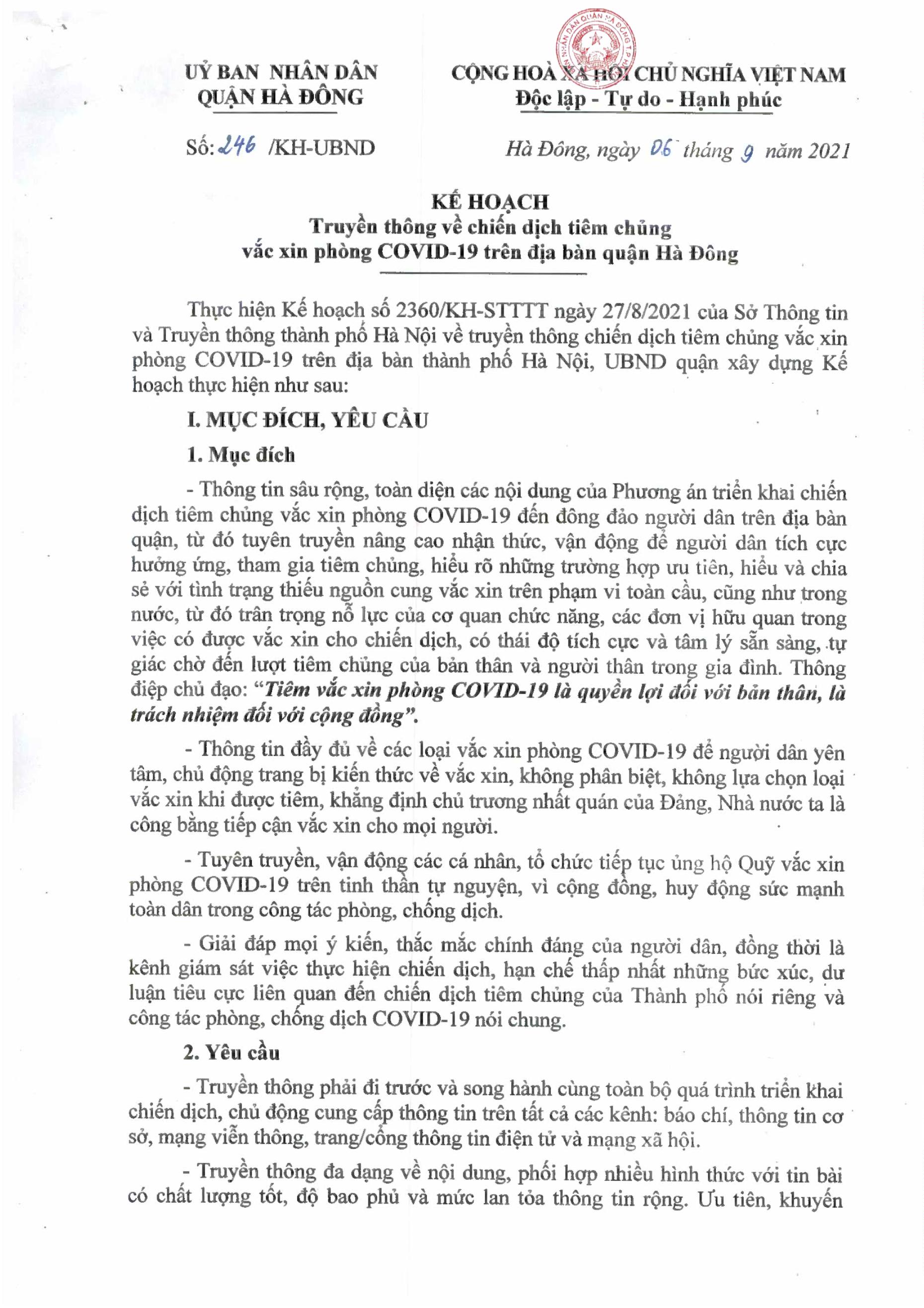 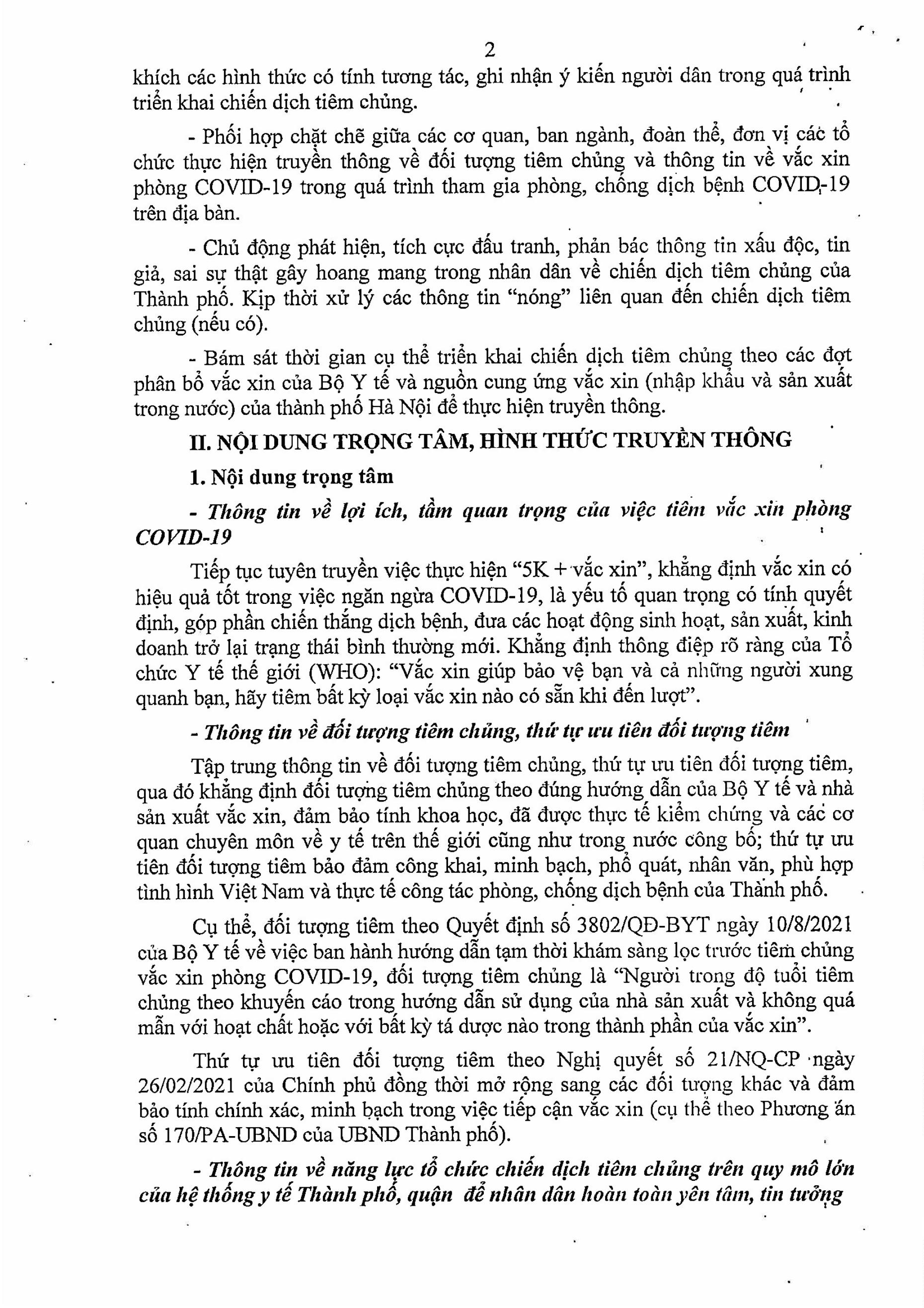 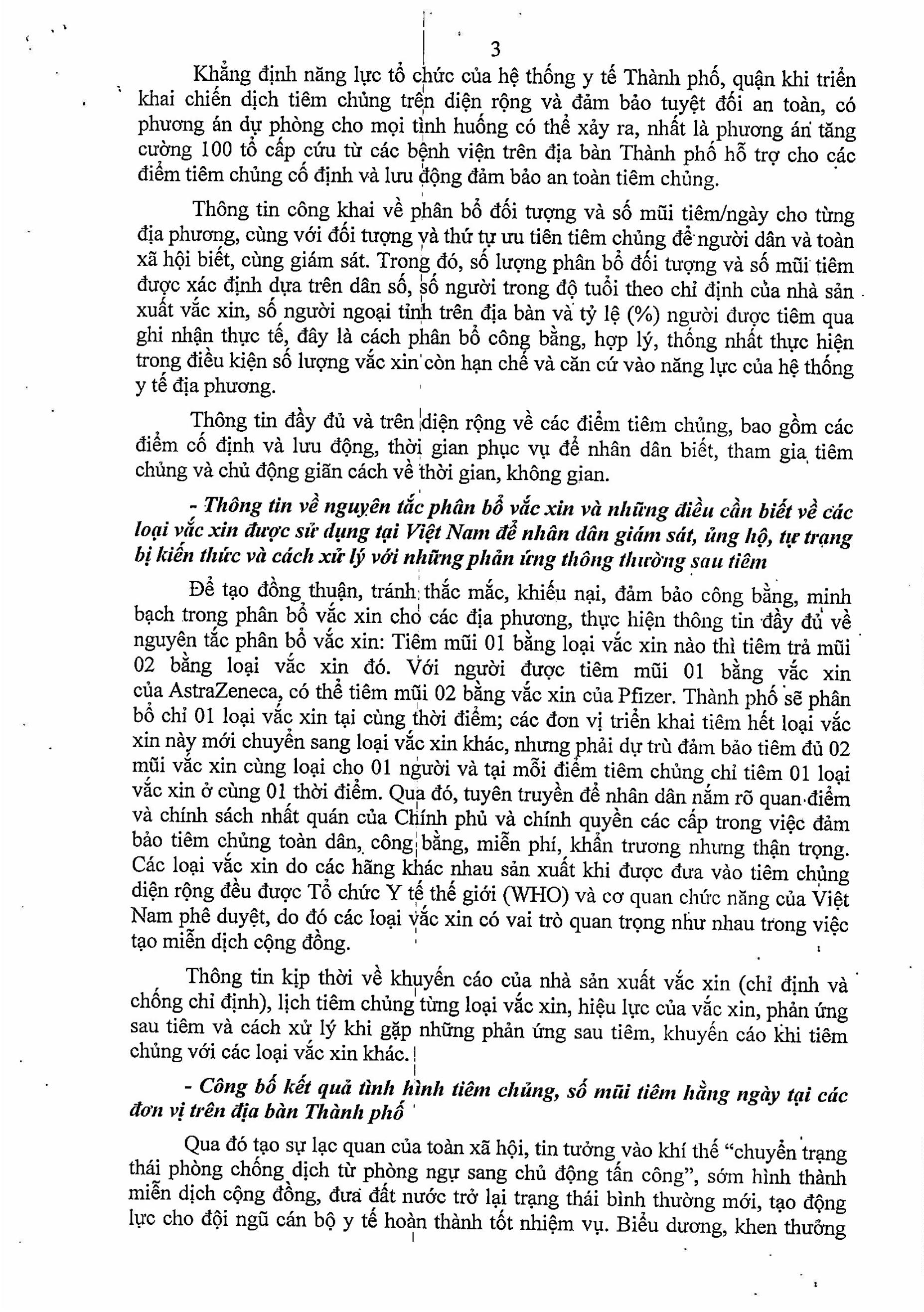 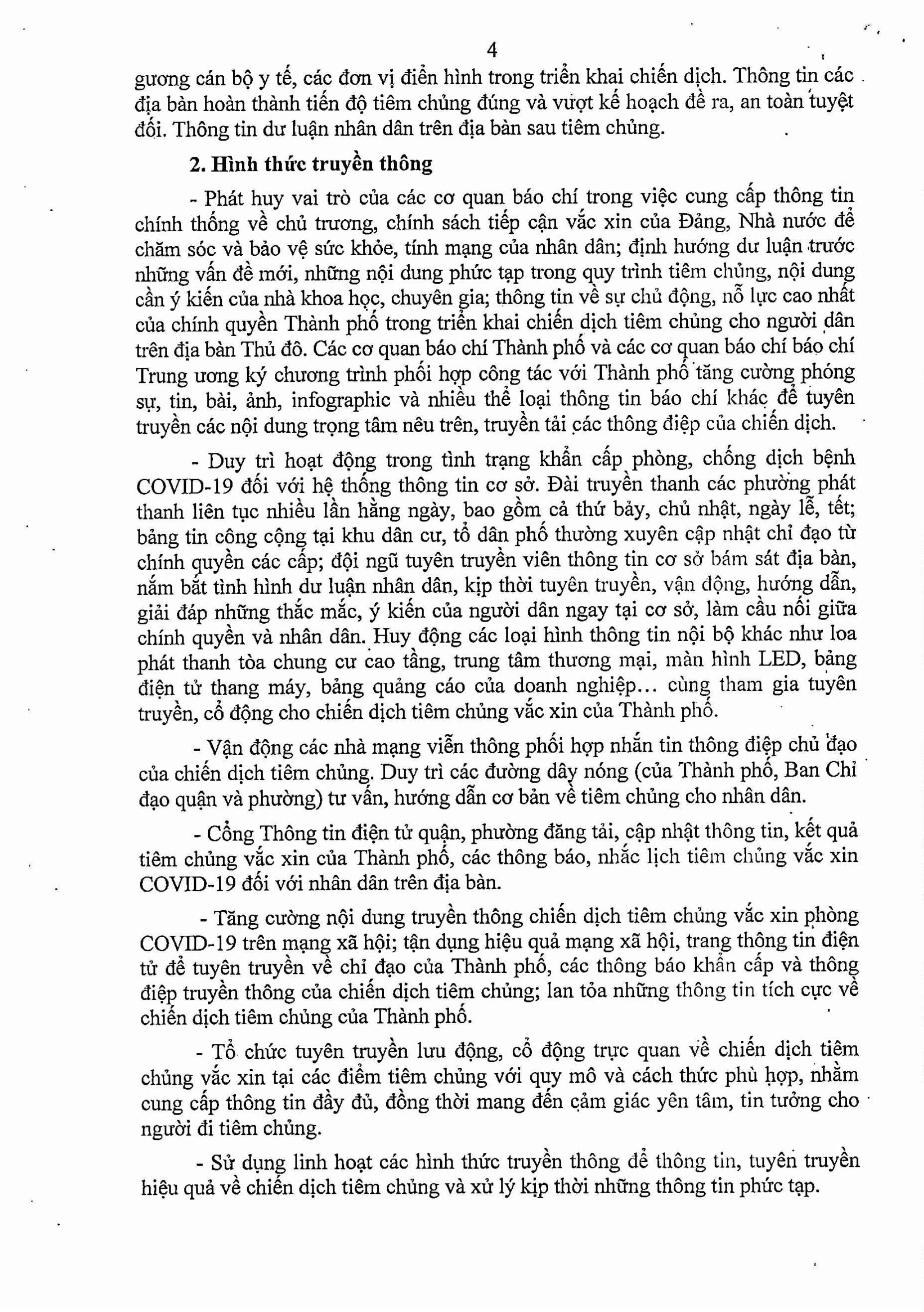 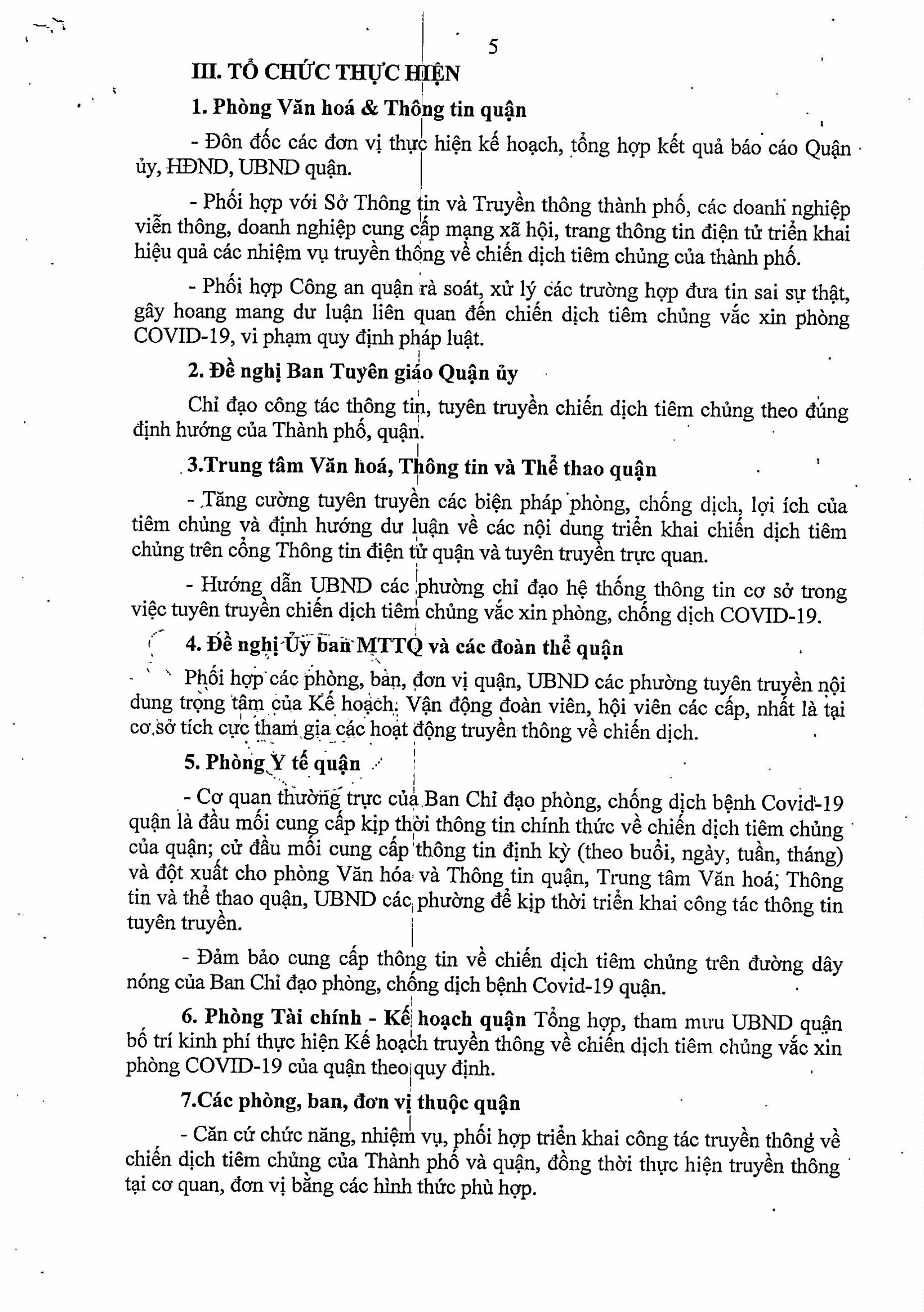 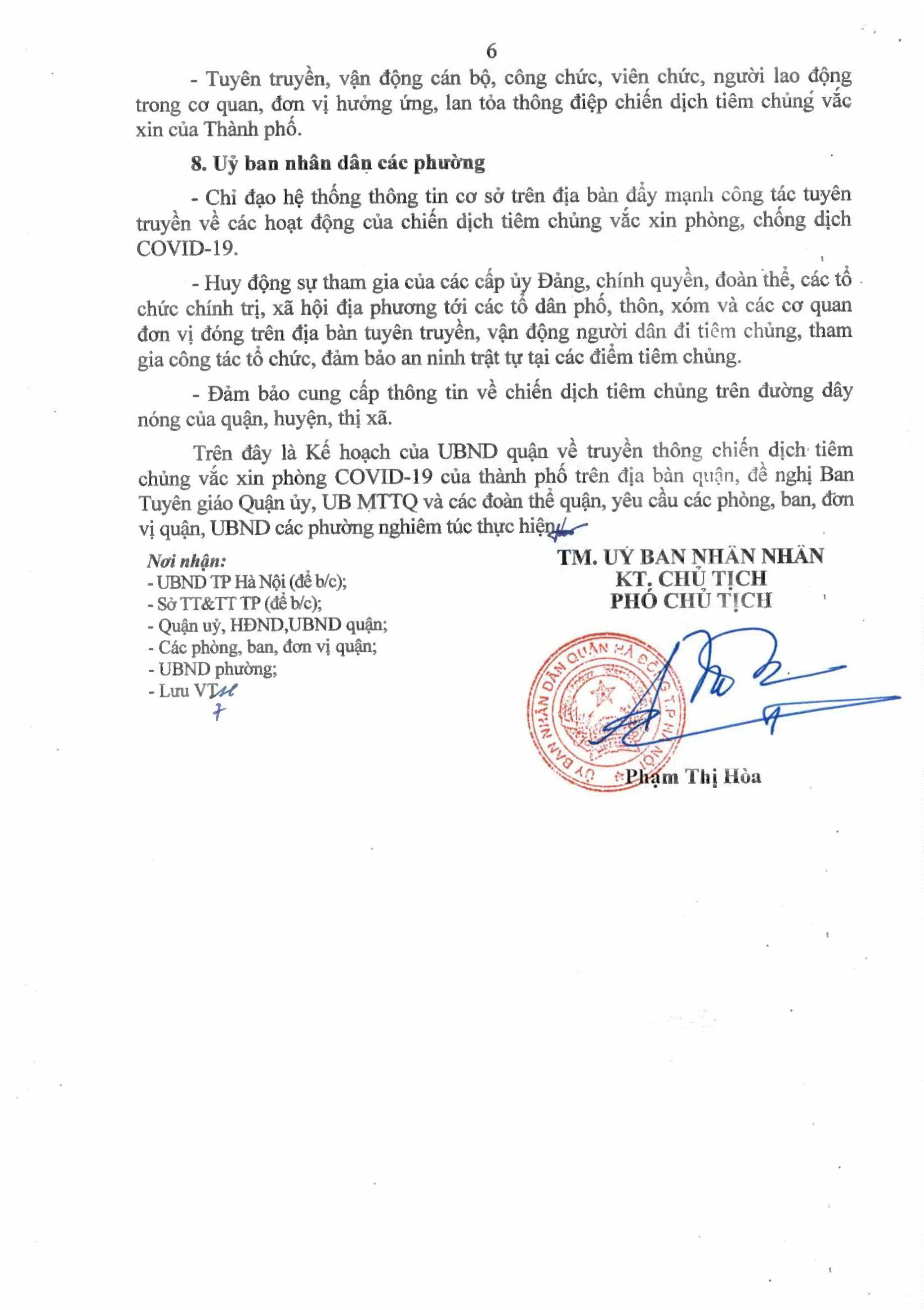 